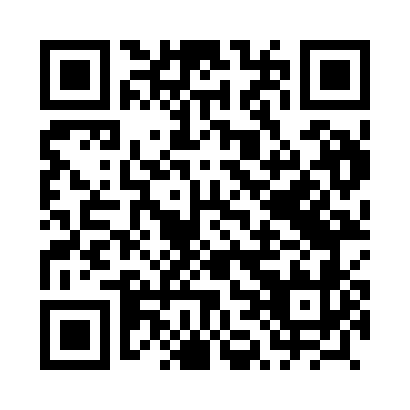 Prayer times for Klopotnica, PolandWed 1 May 2024 - Fri 31 May 2024High Latitude Method: Angle Based RulePrayer Calculation Method: Muslim World LeagueAsar Calculation Method: HanafiPrayer times provided by https://www.salahtimes.comDateDayFajrSunriseDhuhrAsrMaghribIsha1Wed2:545:1112:315:367:5210:012Thu2:505:0912:315:377:5410:033Fri2:475:0812:315:387:5510:064Sat2:445:0612:315:397:5710:085Sun2:415:0412:315:407:5810:116Mon2:385:0312:315:418:0010:147Tue2:355:0112:315:428:0110:178Wed2:325:0012:315:438:0310:199Thu2:294:5812:315:448:0410:2210Fri2:264:5612:315:458:0610:2511Sat2:234:5512:315:458:0710:2812Sun2:194:5412:315:468:0910:3113Mon2:164:5212:315:478:1010:3414Tue2:154:5112:315:488:1110:3715Wed2:144:4912:315:498:1310:3916Thu2:144:4812:315:508:1410:4017Fri2:134:4712:315:508:1510:4018Sat2:134:4512:315:518:1710:4119Sun2:124:4412:315:528:1810:4220Mon2:124:4312:315:538:1910:4221Tue2:114:4212:315:538:2110:4322Wed2:114:4112:315:548:2210:4323Thu2:114:4012:315:558:2310:4424Fri2:104:3912:315:568:2410:4425Sat2:104:3812:315:568:2610:4526Sun2:104:3712:315:578:2710:4627Mon2:094:3612:325:588:2810:4628Tue2:094:3512:325:588:2910:4729Wed2:094:3412:325:598:3010:4730Thu2:094:3312:326:008:3110:4831Fri2:084:3212:326:008:3210:48